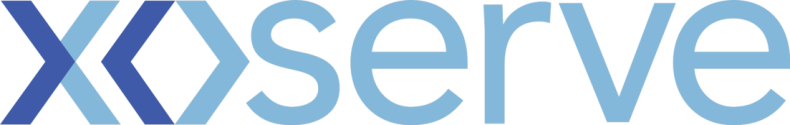 DSC Change ProposalChange Reference Number: XRN4713Customers to fill out all of the information in this colourXoserve to fill out all of the information in this colour Section C: DSC Change Proposal: DSG Discussion(To be removed if no DSG Discussion is required; Xoserve to collate where DSG discussions occur)Section D: High Level Solution OptionsD1: Solution OptionsSection E: Industry Response Solution Options ReviewE1: Organisation’s preferred solution optionE2: Xoserve’ s Response E1: Organisation’s preferred solution optionE2: Xoserve’ s Response E1: Organisation’s preferred solution optionE2: Xoserve’ s Response E1: Organisation’s preferred solution optionE2: Xoserve’ s Response E1: Organisation’s preferred solution optionE2: Xoserve’ s Response Appendix 1Change Prioritisation Variables Xoserve uses the following variables set for each and every change within the Xoserve Change Register, to derive the indicative benefit prioritisation score, which will be used in conjunction with the perceived delivery effort to aid conversations at the DSC ChMC and DSC Delivery Sub Groups to prioritise changes into all future minor and major releases. Please send the completed forms to: mailto:box.xoserve.portfoliooffice@xoserve.comDocument Version History
Template Version HistoryChange TitleActual read following estimated transfer read calculating AQ of 1 (linked to XRN4690)Actual read following estimated transfer read calculating AQ of 1 (linked to XRN4690)Date Raised12th July 201812th July 2018Sponsor OrganisationnpowernpowerSponsor NameJames RigbyJames RigbySponsor Contact DetailsXoserve Contact NameEmma SmithEmma SmithXoserve Contact Details 07596 93390307596 933903Change StatusProposal / With DSG / Out for Consultation / Voting / Approved or RejectedProposal / With DSG / Out for Consultation / Voting / Approved or RejectedSection A1: Impacted PartiesSection A1: Impacted PartiesSection A1: Impacted PartiesCustomer Class(es) Shipper National Grid Transmission Distribution Network Operator iGT Shipper National Grid Transmission Distribution Network Operator iGTSection A2: Proposer Requirements / Final (redlined) ChangeSection A2: Proposer Requirements / Final (redlined) ChangeSection A2: Proposer Requirements / Final (redlined) ChangeTemporary Solution as per XRN4690The original Change proposal XRN4690 was raised, and following solution review the recommendation was to implement a transitional solution (‘Option 2’) to  carry forward the prevailing Rolling AQ in the instance outlined below.ScenarioWhere an actual read is submitted following an estimated transfer reading, if the Actual reading is less than the estimated reading a negative volume is created (the actual read validates to the last Actual read recorded so the period last actual to estimated transfer read would be a positive value).  In the instances where the estimated transfer reading and the Actual read are the only reads considered for the AQ Calculation the AQ will be re-calculated to 1, if other reads are considered within the optimum or sub-optimum period for the AQ Calculation the AQ may still be incorrectly calculated resulting in a reduced AQ.Potential Enduring SolutionChange Managers would also like to consider  implementing an enduring solution, that will re-estimate the transfer reading where the next actual reading creates negative volume between transfer read and actual read.  This will be considered for delivery as part of a future major release, therefore this change proposal has been raised to potentially deliver the enduring solution (and allow the solution in XRN4690 to be retired).Out of ScopeAQs that have been resolved via XRN4690 will not be ‘corrected’ as part of  this change.Temporary Solution as per XRN4690The original Change proposal XRN4690 was raised, and following solution review the recommendation was to implement a transitional solution (‘Option 2’) to  carry forward the prevailing Rolling AQ in the instance outlined below.ScenarioWhere an actual read is submitted following an estimated transfer reading, if the Actual reading is less than the estimated reading a negative volume is created (the actual read validates to the last Actual read recorded so the period last actual to estimated transfer read would be a positive value).  In the instances where the estimated transfer reading and the Actual read are the only reads considered for the AQ Calculation the AQ will be re-calculated to 1, if other reads are considered within the optimum or sub-optimum period for the AQ Calculation the AQ may still be incorrectly calculated resulting in a reduced AQ.Potential Enduring SolutionChange Managers would also like to consider  implementing an enduring solution, that will re-estimate the transfer reading where the next actual reading creates negative volume between transfer read and actual read.  This will be considered for delivery as part of a future major release, therefore this change proposal has been raised to potentially deliver the enduring solution (and allow the solution in XRN4690 to be retired).Out of ScopeAQs that have been resolved via XRN4690 will not be ‘corrected’ as part of  this change.Temporary Solution as per XRN4690The original Change proposal XRN4690 was raised, and following solution review the recommendation was to implement a transitional solution (‘Option 2’) to  carry forward the prevailing Rolling AQ in the instance outlined below.ScenarioWhere an actual read is submitted following an estimated transfer reading, if the Actual reading is less than the estimated reading a negative volume is created (the actual read validates to the last Actual read recorded so the period last actual to estimated transfer read would be a positive value).  In the instances where the estimated transfer reading and the Actual read are the only reads considered for the AQ Calculation the AQ will be re-calculated to 1, if other reads are considered within the optimum or sub-optimum period for the AQ Calculation the AQ may still be incorrectly calculated resulting in a reduced AQ.Potential Enduring SolutionChange Managers would also like to consider  implementing an enduring solution, that will re-estimate the transfer reading where the next actual reading creates negative volume between transfer read and actual read.  This will be considered for delivery as part of a future major release, therefore this change proposal has been raised to potentially deliver the enduring solution (and allow the solution in XRN4690 to be retired).Out of ScopeAQs that have been resolved via XRN4690 will not be ‘corrected’ as part of  this change.Proposed ReleaseRelease:  November 2019 Release:  November 2019 Proposed Consultation Period 10WD / 30WD / XXWD (not required)10WD / 30WD / XXWD (not required)Section A3: Benefits and Justification Section A3: Benefits and Justification Section A3: Benefits and Justification Benefit DescriptionWhat, if any, are the tangible benefits of introducing this change? What, if any, are the intangible benefits of introducing this change?Benefit DescriptionWhat, if any, are the tangible benefits of introducing this change? What, if any, are the intangible benefits of introducing this change?The actual read supplied will be considered for AQ calculation and will calculate an accurate AQ.Benefit Realisation When are the benefits of the change likely to be realised?Benefit Realisation When are the benefits of the change likely to be realised?Immediately following implementation (for those where an actual read is submitted)Benefit Dependencies Please detail any dependencies that would be outside the scope of the change, this could be reliance on another delivery, reliance on some other event that the projects has not got direct control of.Benefit Dependencies Please detail any dependencies that would be outside the scope of the change, this could be reliance on another delivery, reliance on some other event that the projects has not got direct control of.NoneSection A4: Delivery Sub-Group (DSG) Recommendations Section A4: Delivery Sub-Group (DSG) Recommendations Section A4: Delivery Sub-Group (DSG) Recommendations DSG RecommendationApprove / Reject / Defer Approve / Reject / Defer DSG Recommended ReleaseRelease X: Feb / Jun / Nov XX or Adhoc DD/MM/YYYYRelease X: Feb / Jun / Nov XX or Adhoc DD/MM/YYYYSection A5: DSC Consultation  Section A5: DSC Consultation  Section A5: DSC Consultation  IssuedYes / NoYes / NoDate(s) Issued10/05/201910/05/2019Comms Ref(s)2315.1 – RJ – ES2315.1 – RJ – ESNumber of Responses4 approvals and one deferral4 approvals and one deferralSection A6: FundingSection A6: FundingSection A6: FundingFunding Classes X Shipper                                                            100% ☐ National Grid Transmission                             XX% ☐ Distribution Network Operator                         XX% ☐ iGT                                                                   XX%                                                                          X Shipper                                                            100% ☐ National Grid Transmission                             XX% ☐ Distribution Network Operator                         XX% ☐ iGT                                                                   XX%                                                                          Service Line(s)6: Annual quantity, DM supply point capacity and offtake rate reviewsThis Change Proposal is covered under DS-CS SA6 – 17.6: Annual quantity, DM supply point capacity and offtake rate reviewsThis Change Proposal is covered under DS-CS SA6 – 17.ROM or funding details Funding Comments Agreed change would be 100% shipper fundedAgreed change would be 100% shipper fundedSection A7: DSC Voting OutcomeSection A7: DSC Voting OutcomeSection A7: DSC Voting OutcomeSolution Voting X Shipper                                      Approve / Reject / NA / Abstain☐ National Grid Transmission       Approve / Reject / NA / Abstain	☐ Distribution Network Operator   Approve / Reject / NA / Abstain☐ iGT                                             Approve / Reject / NA / Abstain X Shipper                                      Approve / Reject / NA / Abstain☐ National Grid Transmission       Approve / Reject / NA / Abstain	☐ Distribution Network Operator   Approve / Reject / NA / Abstain☐ iGT                                             Approve / Reject / NA / Abstain Meeting Date 11th July 201811th July 2018Release DateRelease X: Feb / Jun / Nov XX or Adhoc DD/MM/YYYY or NARelease X: Feb / Jun / Nov XX or Adhoc DD/MM/YYYY or NAOverall Outcome Approved for Release X / Rejected Approved for Release X / Rejected Section C1: Delivery Sub-Group (DSG) Recommendations Section C1: Delivery Sub-Group (DSG) Recommendations DSG Date24/08/2018DSG SummaryDSG SummaryClick here to find the presentation pack.RH presented slides 50 to 53. For the issue associated with this change, four options were presented to DSG. XRN4713 refers to option 4, which is the long term solution, whereas 4690 refers to the interim solution which was presented as option 1. Option 4 (4713) would involve the system re-estimating the read once the actual read is received. Since the re-estimated read will be less than the actual read, negative consumption can be avoided.RH presented this at DSG following feedback from ChMC; they wanted DSG to validate it again. Due to the complexity of the change, RH stated that the change would be in scope of a major release.RH asked if DSG support this solution option. DSG recommended this solution option.Action: - 0822: Rachel Hinsley to raise 4713 (Actual read following estimated transfer read calculating AQ of 1) at the next ChMC for approval)Click here to find the presentation pack.RH presented slides 50 to 53. For the issue associated with this change, four options were presented to DSG. XRN4713 refers to option 4, which is the long term solution, whereas 4690 refers to the interim solution which was presented as option 1. Option 4 (4713) would involve the system re-estimating the read once the actual read is received. Since the re-estimated read will be less than the actual read, negative consumption can be avoided.RH presented this at DSG following feedback from ChMC; they wanted DSG to validate it again. Due to the complexity of the change, RH stated that the change would be in scope of a major release.RH asked if DSG support this solution option. DSG recommended this solution option.Action: - 0822: Rachel Hinsley to raise 4713 (Actual read following estimated transfer read calculating AQ of 1) at the next ChMC for approval)Capture Document / Requirements N/ADSG Recommendation N/ADSG Recommended Release N/ASection C2: Delivery Sub-Group (DSG) Recommendations Section C2: Delivery Sub-Group (DSG) Recommendations DSG Date04/02/2019DSG SummaryDSG SummarySimon Harris (SH) provided a background of XRN4713 and its associated change: XRN4690 (Actual read following estimated transfer read calculating AQ of 1).XRN4690 was raised an interim solution where, during the AQ process, if the first variance considered is a negative then the previous AQ would be rolled over as the associated positive consumption would not be considered if AQ was to be calculated. XRN4713 was raised to look into a long-term solution to the original issue by re-estimate an estimated Shipper Transfer Read for scenarios when the next actual read is lower than the estimated read, thus causing a negative consumption.SH presented a set of considerations associated with XRN4713 on slide 27, and set of associated solution options on slide 28 and is proposing a solution of a report highlighting where the negative consumption is present to allow Shippers (incoming and outgoing) to discuss and potentially submit a Shipper Agreed Read (SAR) to re-apportion the consumption more accurately. There was discussion about the implications of faster switching: Shane Preston (SP) stated that when a supplier switches, they can be held for 30 days; JB and SH disagreed and said it was 10 days. DSG provided little comment on the considerations and solution options, but agreed to take the following action:Action 0402 - Regarding XRN 4713 (Actual Read Following Estimated Transfer Read Calculating AQ of 1 Enduring Solution), DSG members to consider the solution options on slide 28 and report back at the next DSG meetingSimon Harris (SH) provided a background of XRN4713 and its associated change: XRN4690 (Actual read following estimated transfer read calculating AQ of 1).XRN4690 was raised an interim solution where, during the AQ process, if the first variance considered is a negative then the previous AQ would be rolled over as the associated positive consumption would not be considered if AQ was to be calculated. XRN4713 was raised to look into a long-term solution to the original issue by re-estimate an estimated Shipper Transfer Read for scenarios when the next actual read is lower than the estimated read, thus causing a negative consumption.SH presented a set of considerations associated with XRN4713 on slide 27, and set of associated solution options on slide 28 and is proposing a solution of a report highlighting where the negative consumption is present to allow Shippers (incoming and outgoing) to discuss and potentially submit a Shipper Agreed Read (SAR) to re-apportion the consumption more accurately. There was discussion about the implications of faster switching: Shane Preston (SP) stated that when a supplier switches, they can be held for 30 days; JB and SH disagreed and said it was 10 days. DSG provided little comment on the considerations and solution options, but agreed to take the following action:Action 0402 - Regarding XRN 4713 (Actual Read Following Estimated Transfer Read Calculating AQ of 1 Enduring Solution), DSG members to consider the solution options on slide 28 and report back at the next DSG meetingCapture Document / RequirementsN/ADSG RecommendationN/ADSG Recommended ReleaseN/ASolution Option Summary:Solution Option 3DSG agreed that only solution option 3 is needed to have a HLSO carried out on it. Please click here to view.Implementation Date for this Solution Option:Data Office Change (TBC)Xoserve preferred option:(including rationale)Option 3 is Xoserve’s preferred solution option due to the complexity and potential cutting across UNC with other solution options. The low number of sites that would need investigation leads itself to a none systemised solution where any affected MPRNs are notified to Shipper for appropriate action. DSG preferred solution option:(including rationale)Option 3. DSG agreed that solution option 3 is the most pragmatic approach to the issue posed in the Change Proposal and recommends this solution as the way forward. Consultation closeout:24th May 2019User Contact Details:Organisation:npowerUser Contact Details:Name:Amie CharalambousUser Contact Details:Trial:Gas.codes@npower.comUser Contact Details:Tetrialne:07917271763Organisation’s preferred solution option, including rationale taking into account costs, risks, resource etc.npower are supportive of option 3 - We would like to see the current ‘interim’ solution of rolling the existing AQ to continue … With the report just highlighting to shippers where this has occurred for action to be taken if required…. npower are supportive of option 3 - We would like to see the current ‘interim’ solution of rolling the existing AQ to continue … With the report just highlighting to shippers where this has occurred for action to be taken if required…. Implementation Date:ApproveApproveXoserve preferred solution option:ApproveApproveDSG preferred solution option:ApproveApprovePublication of consultation response:PublishPublishXoserve Response to Organisations Comments:Thank you for your representation.  Regarding your request that the ‘interim’ solution continues, this will be the case.  The interim was to ensure the issues being faced with AQ are mitigated and that will continue. The proposed report will only contain instances where there is a negative consumption either side of the estimated transfer reading.User Contact Details:Organisation:EDF Energy User Contact Details:Name:Alex CeboUser Contact Details:Trial:aleksandra.cebo@edfenergy.comUser Contact Details:Tetrialne:07875119544Organisation’s preferred solution option, including rationale taking into account costs, risks, resource etc.We support the change in principle. We do believe ,however, that the enduring solution should allow for CDSP to re-estimate the CoS estimated read following an actual read submission which then should be sent to the shipper. As a result, we would like to defer the change. We support the change in principle. We do believe ,however, that the enduring solution should allow for CDSP to re-estimate the CoS estimated read following an actual read submission which then should be sent to the shipper. As a result, we would like to defer the change. Implementation Date:DeferDeferXoserve preferred solution option:DeferDeferDSG preferred solution option:DeferDeferPublication of consultation response:PublishPublishXoserve Response to Organisations Comments:Thank you for your representation. Regarding your solution preference to allow the CDSP to re-estimate the estimated transfer (in the instances of negative consumption), the reason this is not being proposed as the preferred option by DSG and Xoserve is due to the potential that annually read Supply Meter Points could have an extended period of time before a new CoS read is re-estimated, and as a result concerns were raised by Shippers that consumer billing may have already closed out potentially causing additional issues.  Due to the low numbers of sites since NEXUS, DSG are favourable of highlighting to Shippers where instances of negative consumption are present for further investigation to see if any remedy action would be needed.  It was also highlighted that to facilitate the re-estimation process, a UNC modification could be required which could impact delivery timescales for this change. For these reasons, option 3 has been proposed as the preferred option.User Contact Details:Organisation:Southern Electric Gas Limited and SSE Energy Supply LimitedUser Contact Details:Name:Megan CoventryUser Contact Details:Trial:megan.coventry@sse.comUser Contact Details:Tetrialne:02392277738Organisation’s preferred solution option, including rationale taking into account costs, risks, resource etc.We agree that option 3 is the best approach. We request some more information from Xoserve in the form of indicative volumes. We would expect the reports to be split by shipper ID rather than by organisation, as we’ll require the shipper reports to be sent to different email addresses for different shipper IDs. This will also help us in understanding any changes to our resource requirements.We agree that option 3 is the best approach. We request some more information from Xoserve in the form of indicative volumes. We would expect the reports to be split by shipper ID rather than by organisation, as we’ll require the shipper reports to be sent to different email addresses for different shipper IDs. This will also help us in understanding any changes to our resource requirements.Implementation Date:ApproveApproveXoserve preferred solution option:ApproveApproveXoserve Response to Organisations Comments:Thank you for your representation. Regarding indicative volumes, more up to date numbers are being obtained and will be made available as soon as possible.User Contact Details:Organisation:Gazprom EnergyUser Contact Details:Name:Alison NeildUser Contact Details:Email:Alison.neild@gazprom-energy.comUser Contact Details:Telephone:0161 829 0039Organisation’s preferred solution option, including rationale taking into account costs, risks, resource etc.Gazprom support the progression of either Option 1 or 3 as the process for us as shipper isn’t materially impacted by either option. Both options require the SAR process to be instigated.Option 2, re-estimation is deemed as not required as SAR will need to be created between shippers.Currently on receipt of a lower actual first read this already triggers a SAR process internally.  The read is not sent to Xoserve on the understanding that it would be rejected (however, the existence of this CP indicates that the negative consumption read is accepted.  Please can you confirm?). For this reason we believe the report in Option 3 is not required as we would be working towards resolution prior to Xoserve knowing the issue exists.  However appreciate the report could be useful to others if their processes do not match this and therefore would support Option 3.  Gazprom support the progression of either Option 1 or 3 as the process for us as shipper isn’t materially impacted by either option. Both options require the SAR process to be instigated.Option 2, re-estimation is deemed as not required as SAR will need to be created between shippers.Currently on receipt of a lower actual first read this already triggers a SAR process internally.  The read is not sent to Xoserve on the understanding that it would be rejected (however, the existence of this CP indicates that the negative consumption read is accepted.  Please can you confirm?). For this reason we believe the report in Option 3 is not required as we would be working towards resolution prior to Xoserve knowing the issue exists.  However appreciate the report could be useful to others if their processes do not match this and therefore would support Option 3.  Implementation Date:ApproveApproveXoserve preferred solution option:ApproveApproveDSG preferred solution option:ApproveApprovePublication of consultation response:PublishPublishXoserve Response to Organisations Comments:Thank you for your support in the recommended option 3 (and also option 1), regarding your question surrounding negative consumption read being accepted, this is the case, but only where there is an estimated transfer reading being present. This is because the energy tolerance checks that are carried out on the submitted reading (next cyclic post Shipper transfer) against the last actual reading in UKL and not the estimated Shipper transfer read.  If the last actual is lower than the submitted cyclic read (and within tolerance) then the read is accepted into UKL, but when the system creates the reconciliation volumes, where the estimated Shipper transfer read is higher than the cyclic read, it creates a negative consumption. The interim solution (XRN4690) was to ensure the issues being faced with the AQ process (causing AQ’s of 1) was mitigated, all other downstream processes can handle negative consumptions, however the apportionment between the incoming and outgoing Shippers would be inaccurate, that would (as you’ve indicated) require a SAR to be raised to replace the estimated Shipper Transfer reading. User Contact Details:Organisation:E.ONUser Contact Details:Name:Kirsty Dudley / Lee StoneUser Contact Details:Email:Kirsty.Dudley@eonenergy.comUser Contact Details:Telephone:07816 172 645Organisation’s preferred solution option, including rationale taking into account costs, risks, resource etc.We support solution option 3 - Notification report to Shippers.We support Xosereve’s assessment that a non-systemised approach will best facilitate Shippers to take appropriate actions manually. E.ON believe an appropriate lead time would be November (at the earliest) to mobilise the appropriate internal arrangements.We support solution option 3 - Notification report to Shippers.We support Xosereve’s assessment that a non-systemised approach will best facilitate Shippers to take appropriate actions manually. E.ON believe an appropriate lead time would be November (at the earliest) to mobilise the appropriate internal arrangements.Implementation Date:November 2019November 2019Xoserve preferred solution option:DSG preferred solution option:«e1_dsgSolutionOption»«e1_dsgSolutionOption»Publication of consultation response:PublicPublicXoserve Response to Organisations Comments:Thank you for your representation.Change Driver Type  CMA Order                       MOD / Ofgem  EU Legislation                  License Condition  BEIS                                 ChMC endorsed Change Proposal  SPAA Change Proposal   Additional or 3rd Party Service Request  Other(please provide details below) Please select the customer group(s) who would be impacted if the change is not deliveredShipper Impact                  iGT Impact          Network Impact                 Xoserve Impact                 National Grid Transmission Impact          Associated Change reference  Number(s)XRN4690Associated MOD Number(s)Perceived delivery effort 0 – 30                        30 – 60  60 – 100                    100+ days                                                                                        Does the project involve the processing of personal data? ‘Any information relating to an identifiable person who can be directly or indirectly identified in particular by reference to an identifier’ – includes MPRNS. Yes (If yes please answer the next question)  No A Data Protection Impact Assessment (DPIA) will be required if the delivery of the change involves the processing of personal data in any of the following scenarios:  New technology    Vulnerable customer data    Theft of Gas Mass data             Xoserve employee data Fundamental changes to Xoserve business Other(please provide details below)  (If any of the above boxes have been selected then please contact The Data Protection Officer (Sally Hall) to complete the DPIA. Change Beneficiary How many market participant or segments stand to benefit from the introduction of the change?  Multiple Market Participants                       Multiple Market Group   All industry UK Gas Market participants     Xoserve Only  One Market Group                                      One Market Participant                           Primary Impacted DSC Service Area Number of Service Areas Impacted  All                Five to Twenty           Two to Five  One            Change Improvement Scale? How much work would be reduced for the customer if the change is implemented? High            Medium          Low Are any of the following at risk if the change is not delivered? Are any of the following at risk if the change is not delivered?  Safety of Supply at risk                   Customer(s) incurring financial loss            Customer Switching at risk Safety of Supply at risk                   Customer(s) incurring financial loss            Customer Switching at riskAre any of the following required if the change is delivered? Are any of the following required if the change is delivered?  Customer System Changes Required   Customer Testing Likely Required    Customer Training Required                          Customer System Changes Required   Customer Testing Likely Required    Customer Training Required                         Known Impact to Systems / ProcessesKnown Impact to Systems / ProcessesPrimary Application impactedBW                    ISU                CMS                           AMT                 EFT               IX                                     Gemini              Birst              Other (please provide details below)Business Process Impact AQ                                  SPA               RGMAReads                             Portal             Invoicing ☐ Other (please provide details below)                                                                                  Are there any known impacts to external services and/or systems as a result of delivery of this change? Yes  (please provide details below) NoPlease select customer group(s) who would be impacted if the change is not delivered.  Shipper impact                   Network impact            iGT impact                                          Xoserve impact                  National Grid Transmission ImpactWorkaround currently in operation?Workaround currently in operation?Is there a Workaround in operation?  Yes  NoIf yes who is accountable for the workaround?  Xoserve External Customer  Both Xoserve and External CustomerWhat is the Frequency of the workaround? What is the lifespan for the workaround? What is the number of resource effort hours required to service workaround? What is the Complexity of the workaround?  Low  (easy, repetitive, quick task, very little risk of human error)   Medium  (moderate difficult, requires some form of offline calculation, possible risk of human error in determining outcome)  High  (complicate task, time consuming, requires specialist resources, high risk of human error in determining outcome)  Change Prioritisation Score30%VersionStatusDateAuthor(s)Summary of Changes1.0In Progress24/08/18Richard JohnsonCP updated with DSG discussions from 20th August2.0With DSG11/02/19Richard JohnsonCP updated with DSG discussions from 4th February3.0Voting31/05/19Richard JohnsonUpdated with reps following the May consultation periodVersionStatusDateAuthor(s)Summary of Changes2.0 Approved01/05/18 Emma SmithLayout and cosmetic changes made following internal review